OregonBuys Invoices GuidanceIntroductionThis guidance document will help Accounts Payable (AP) users as they create Invoices in OregonBuys. To facilitate enhanced learning and ease of use among users, this document has been broken up into multiple sections, with each section focusing on a different action or scenario pertaining to Invoices. Each scenario reviews each tab with detailed descriptions of required fields for completion so information will repeat across the different scenarios.High Level Process FlowFigure : High Level Process Flow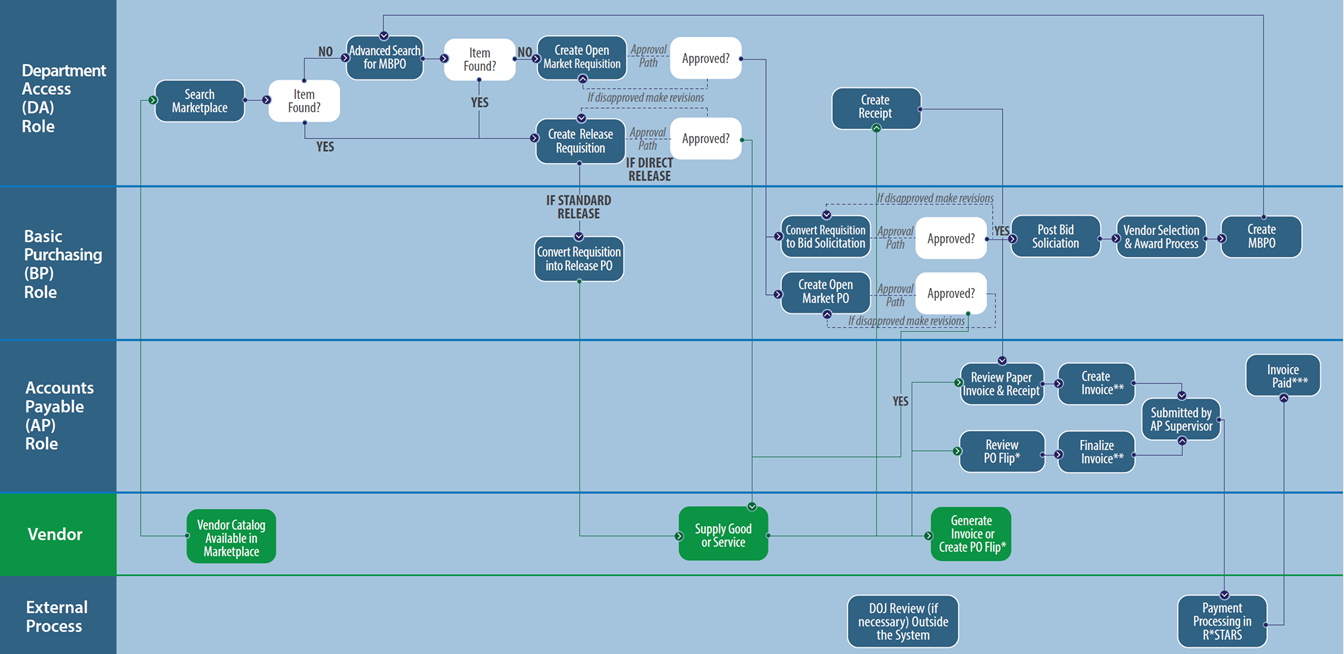 PrerequisitesUser must have the Accounts Payable roleKnowledge of the Purchase Order associated with the InvoiceScenarioGeneralIn this guidance document the Accounts Payable user in the Agency is finding a Purchase Order and creating an Invoice to submit. This Invoice has been received from the Vendor, and the AP user is creating a copy in OregonBuys to be submitted to R*STARS. The AP user will input the required Invoice information, such as the Invoice Number and dates associated with the Invoice, as well as verifying the correct Remit-to Address is selected for the Vendor.ItemsThe line items from the Purchase Order appear on this screen. The AP user is inputting the payment amounts for each item.CreditsIf there are any Credit Memos available for this vendor, they will appear on this tab.There are no Credit Memos applied in this scenario.AccountsThe AP user is able to review the account codes that are associated with the Purchase Order coming into the Invoice on this tab.RoutingThe Routing for approvals on this document may be set manually or selected at the point that the document is Submitted for Approval. Invoices require an AP Supervisor to give Final Approval before the Invoice is sent to R*STARS.AttachmentsThe Accounts Payable user should add attachments to document background information for this Invoice. In addition, the Agency may have set up standard documents (for example Terms and Conditions) to be attached to all Invoices for the Agency.NotesIt is suggested that Notes related to Deadlines, Approval Information, Contact Information, or other information that the Accounts Payable user deems important for tracking or approving this Invoice be added on the Reminders and Notes tabs. Change OrderThe Accounts Payable user can maintain or update the account codes for this Invoice using an Invoice Change Order, which can be started using this tab. The Change Order will not take effect until the Invoice is approved.SummaryThe Invoice should be submitted for any applicable approvals and the user will see the status change to “Ready for Approval”.NOTE:  It is recommended agencies regularly pull a reconciliation report from RSTARS to insure all payments were made.  For more information about the OregonBuys Accounts Payable (AP) Daily to OregonBuys to R*STARS Reconciliation Process view the following course in Workday:DAS - PS - OregonBuys Accounts Payable (AP) Daily OregonBuys to R*STARS Reconciliation ProcessCreating an InvoiceThis section includes a step-by-step process of how to create an Invoice in OregonBuys.Login using your login credentials at oregonbuys.gov. To create an Invoice the user must have the Accounts Payable role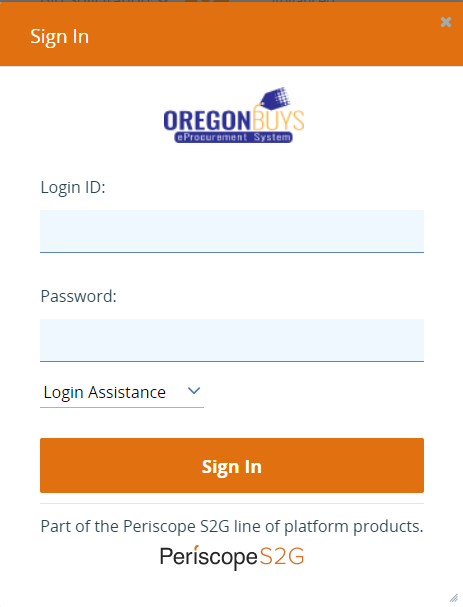 Navigate to the left side of the Homepage and click the green “+” iconSelect Invoice on the drop down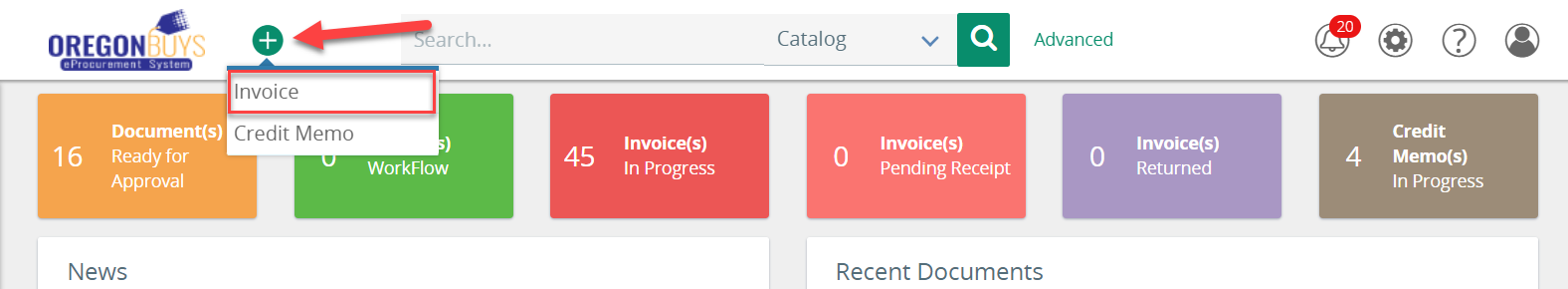 Search. for your Purchase OrderUse the fields to search for your Purchase Order based on a number of criteria (e.g. NIGP Class and Class Item codes)Select Find It to searchSelect the correct Purchase OrderClick Select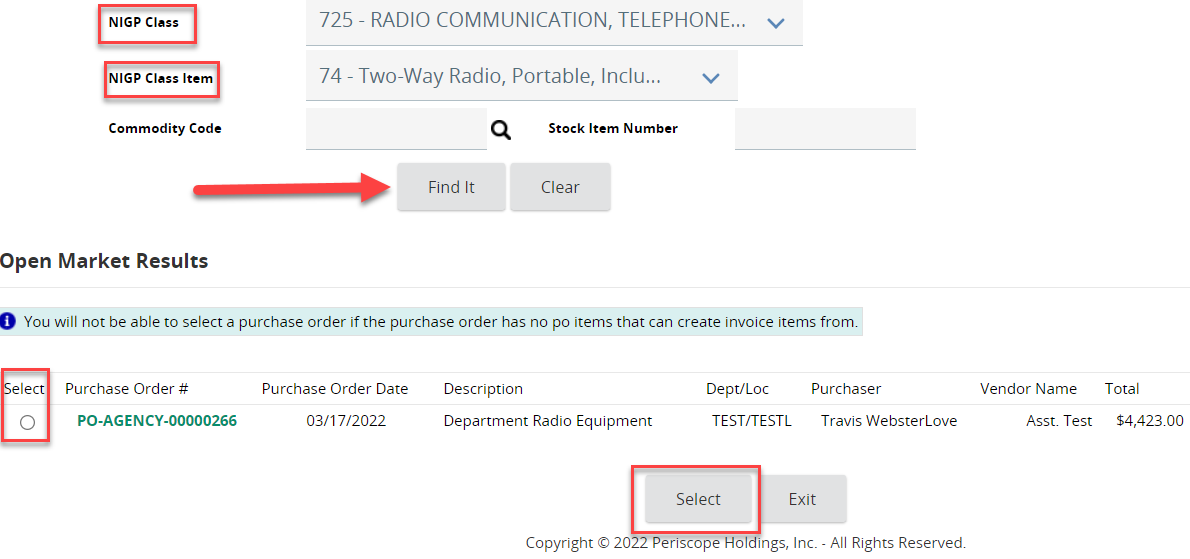 General Tab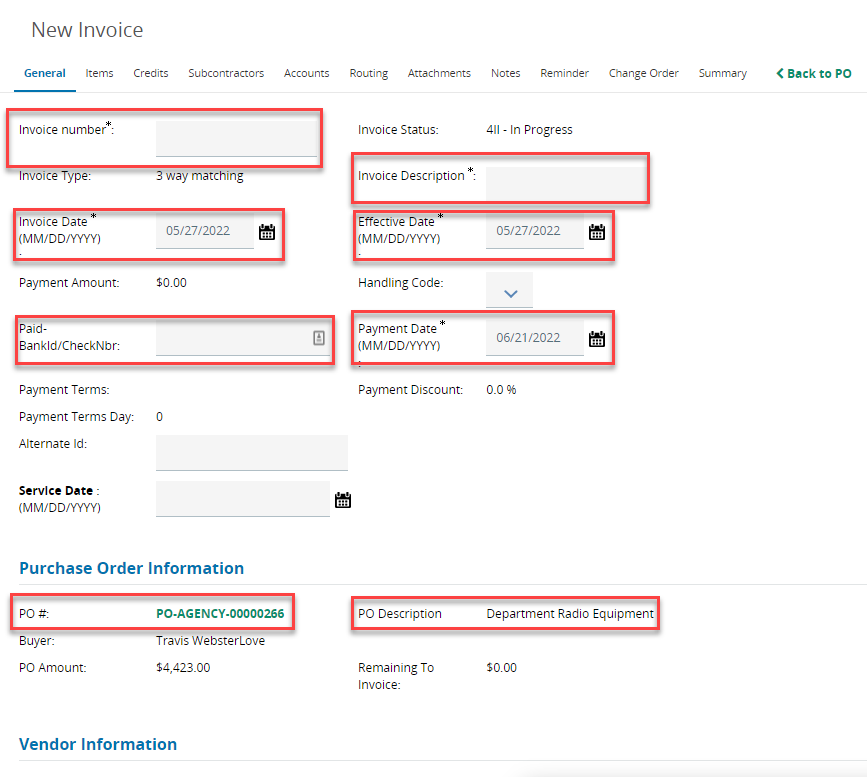 Simple Invoice NeedsInvoice Number – this field is filled out by the user. The Invoice number is an identifier for the Invoice and one vendor may not have duplicate Invoice numbers in the system.Invoice Description – format in this field should reflect what is being procured. This field is publicly viewable, searchable, and reportable. Please ensure that this field is detailed and titled similarly to a document title.    Other fieldsInvoice Date – populated with the date on the Invoice is received by agency personnel. Effective Date –This field maps to Effective Date in R*STARS.Payment Date – populated with the date the payment has been or will be made. This field maps to Due Date in RSTARS.Payment Amount – This is the amount to pay on the invoicePaid-BankId/CheckNbr – This will be populated with the paid status once the invoice is paid in R*STARSPO Number – this field is automatically populated. The Purchase Order Number, or PO Number, is the number of the Purchase Order that the Invoice is for. The PO number on this screen is a hyperlink that will take the user to the Purchase Order the current Invoice is for.PO Description – this field is automatically populated. The PO Description is a description of the Purchase Order the Invoice is for.Scroll to the bottom of the pageSelect Save & Continue 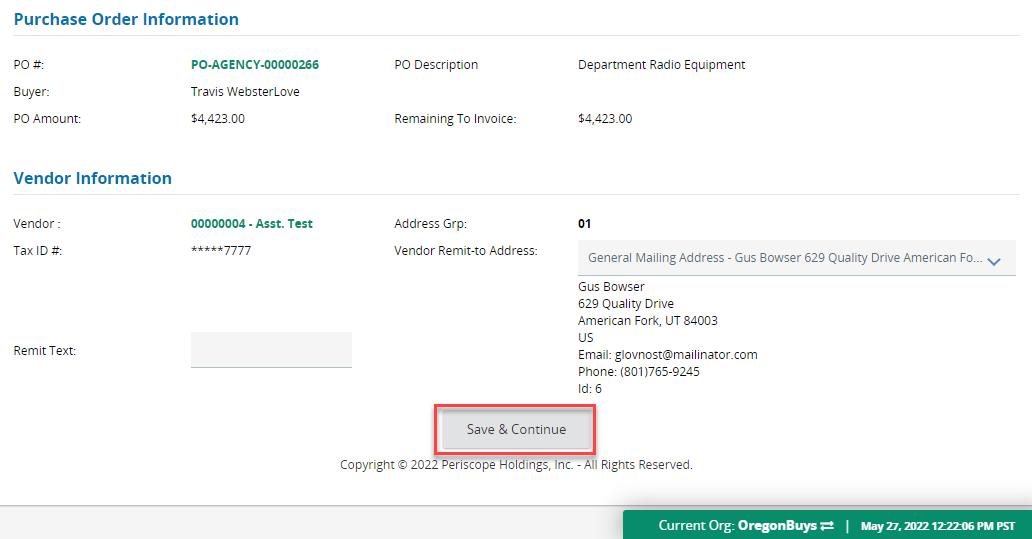 Items Tab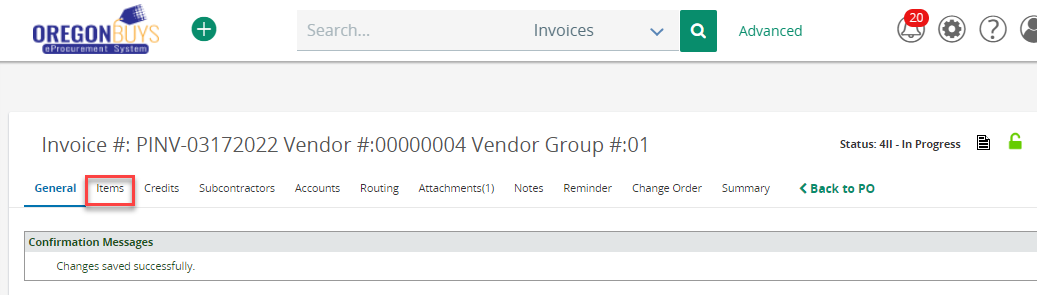 Select Pay All Items to update the Invoice Amount field to the Permit to Pay amount. The Permit to Pay amount is the amount that has been marked as Received on the Purchase Order.  The red validation error will always pop up reminding you that before you can proceed, you must input some Invoice Amount on the line items. This example goes through the Pay All Items option, instead of individually entering the Invoice Amount per line item.Selecting Final Pay closes out the Purchase Order and will not allow the user to create a Change Order 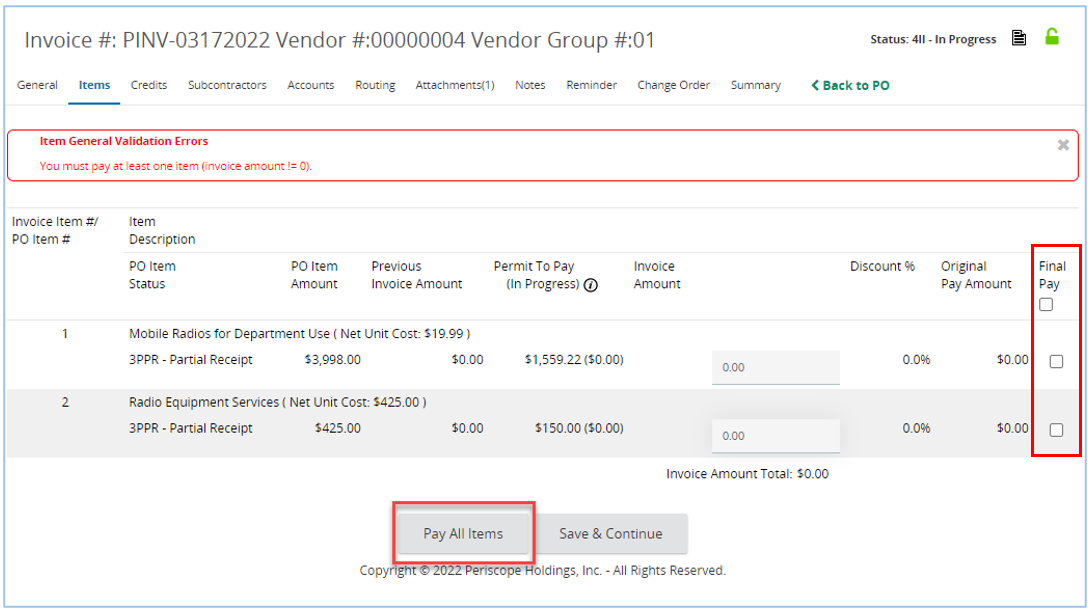 Credits TabSelect any Credits that must be removed from the invoice using the checkboxes under “Credit Captured to Invoice”Select Save & Continue under the “Credit Captured to Invoice” sectionSelect any Credit Memos that must be included in the invoice using the checkboxes under “Credit Memo Selection”Select Save & Continue under the “Credit Memo Selection” section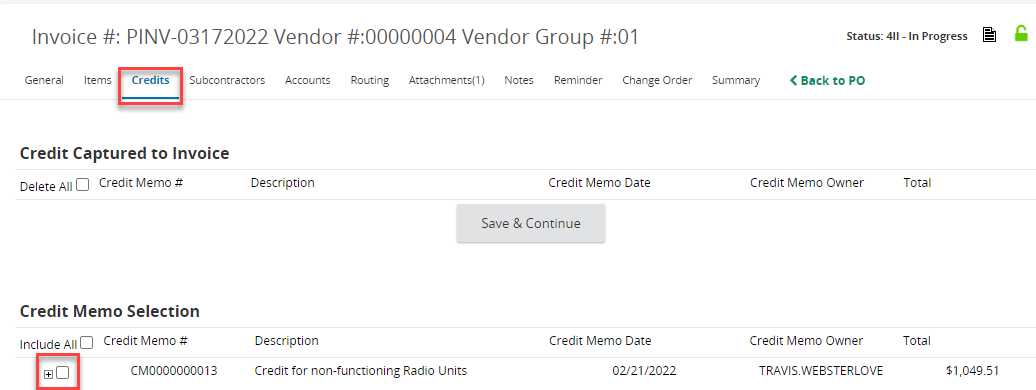 Subcontractors, Accounts, and Routing TabsThese tabs exist throughout OregonBuys and are available for only review on the invoice. 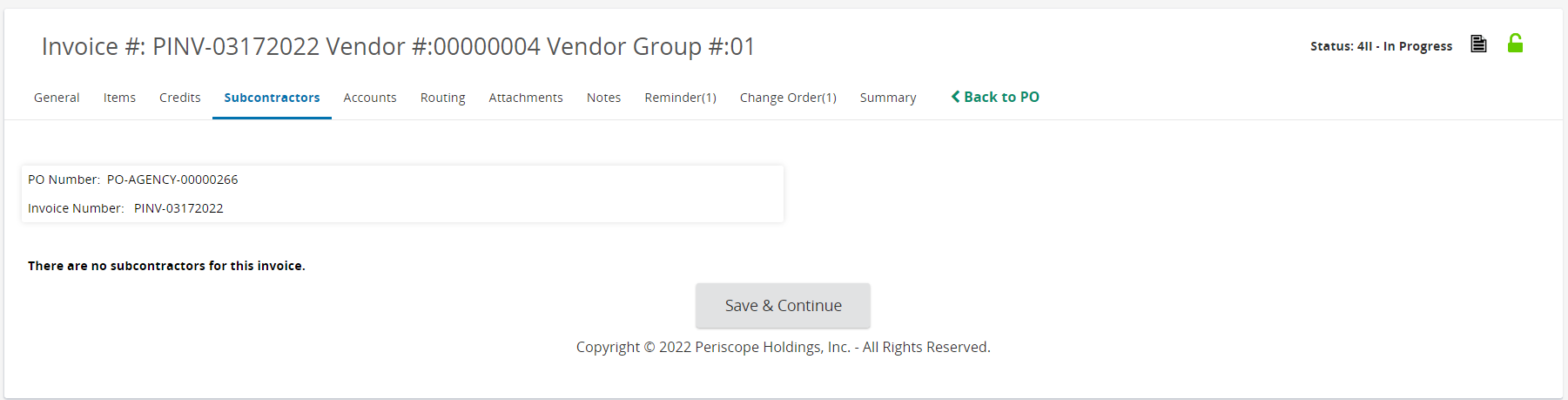 Attachments TabTo add a file on the Attachments Tab, select Add File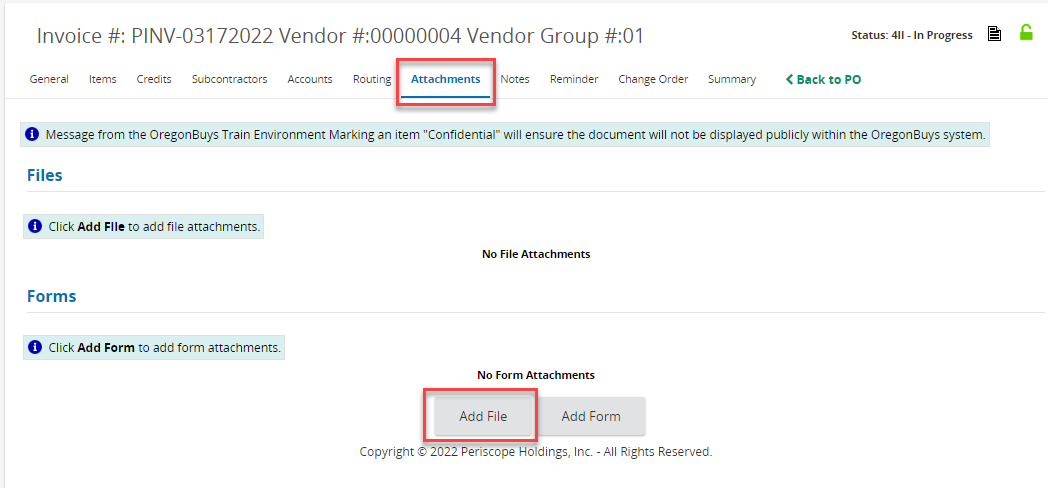 Then click Choose File, then locate and select the document from computer. OregonBuys supports all document types except saved emails and .exe files. Documents should be named without special characters to ensure the file is saved properly.Next click Save & Exit.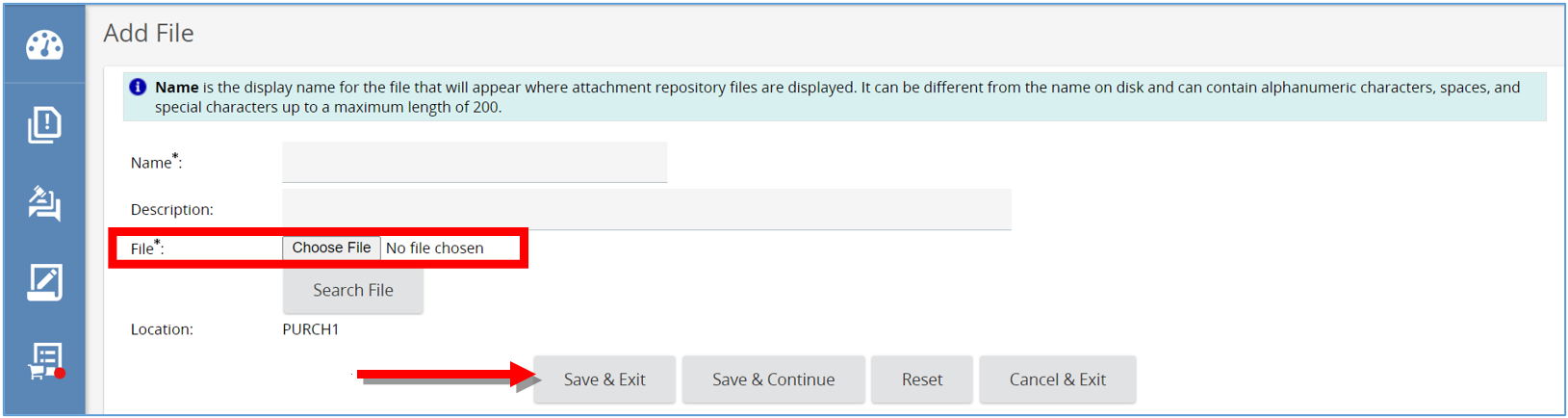 The page will refresh back to the Attachments Tab and the document will show as a hyperlink.Notes TabThis tab is similar to a digital post-it viewable by the user and others in the Agency.Type the note in the text field and click Save & Continue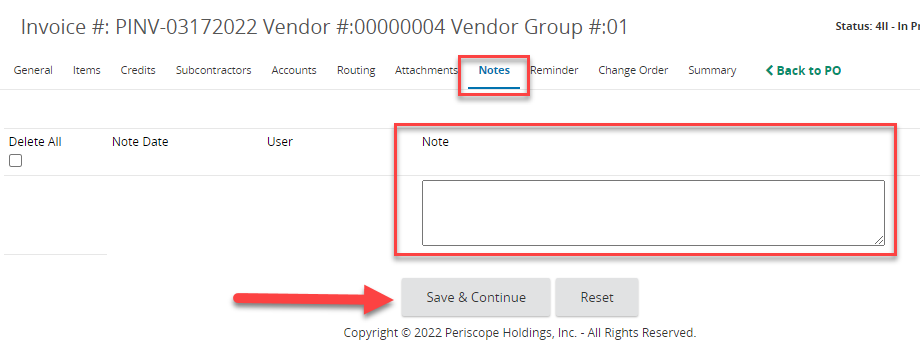 Reminder TabThis tab is where you can send a notification to yourself or another user in our organization about acting on this specific RequisitionFirst, to create a reminder select the calendar in Due Date field. This is the date the action needs to be completed.Once the date is selected, click Done on the calendar.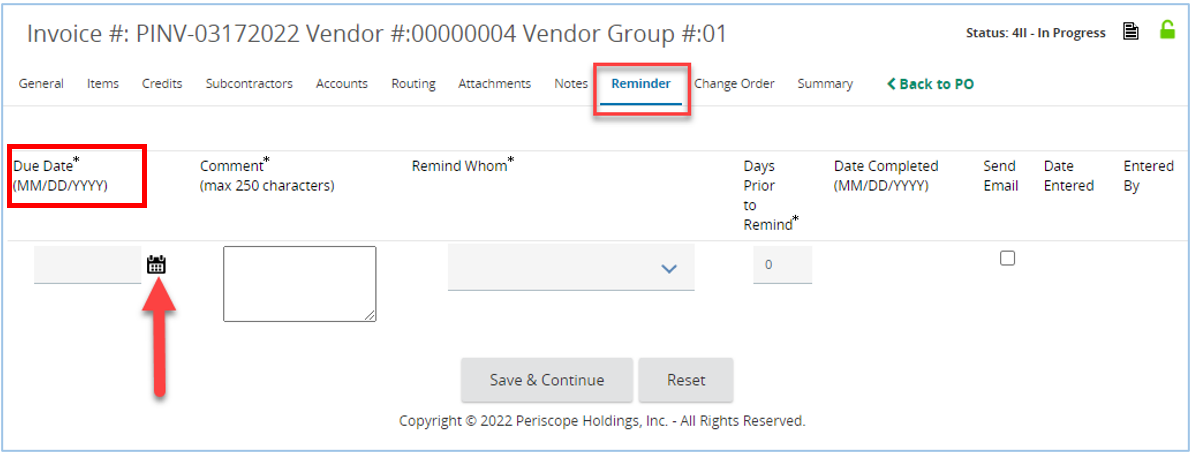 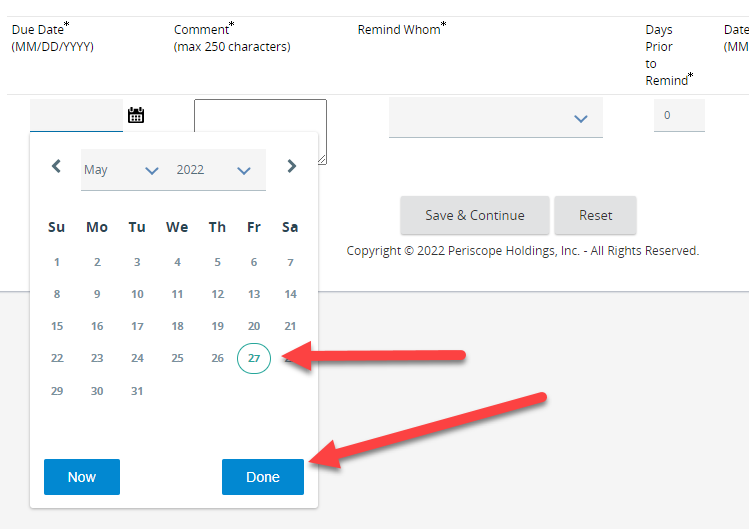 Next, type the reminder into the Comment section.Then select the person that needs to be reminded or notified.Next, select the Days Prior to Remind field to the day you want the person to be notified.Check the Send Email box to have the system send an email reminder.Lastly, click Save & Continue.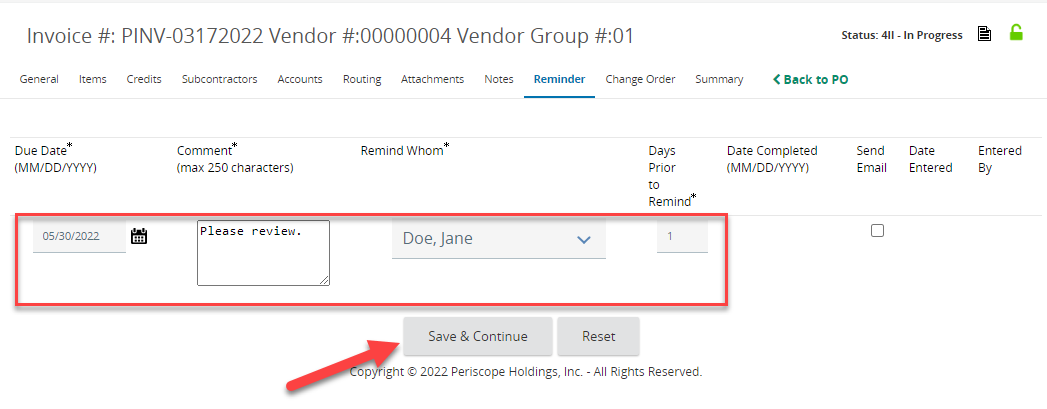 You will now see a Date Completed field, which the person you selected to be reminded can update when they’ve completed the task.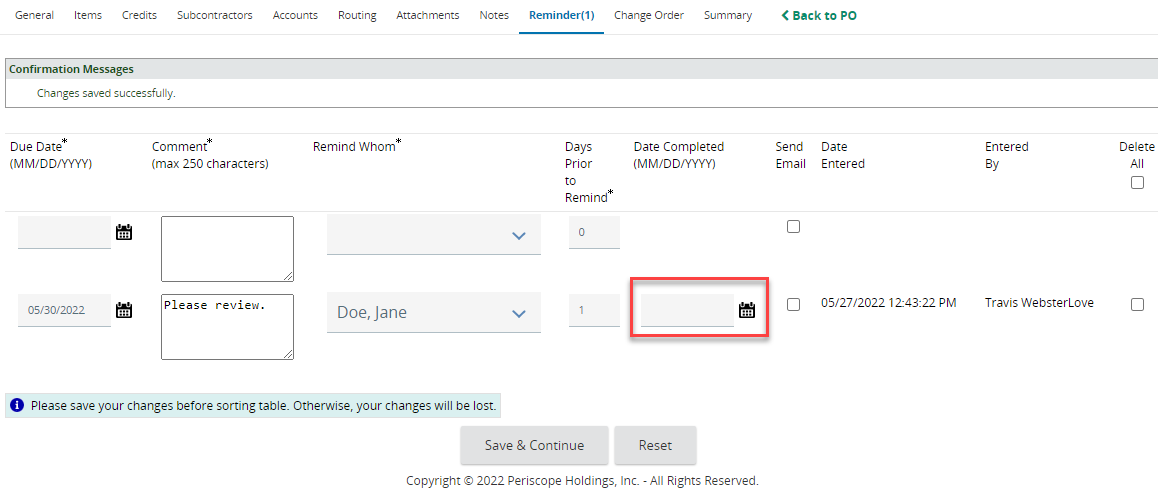 Change Orders TabThis tab is where a Change Order can be created on the Invoice. The Invoice Change Order can be used to modify and update the account codes for this Invoice. For more information, refer to the “Creating an Invoice with a Change Order” section below.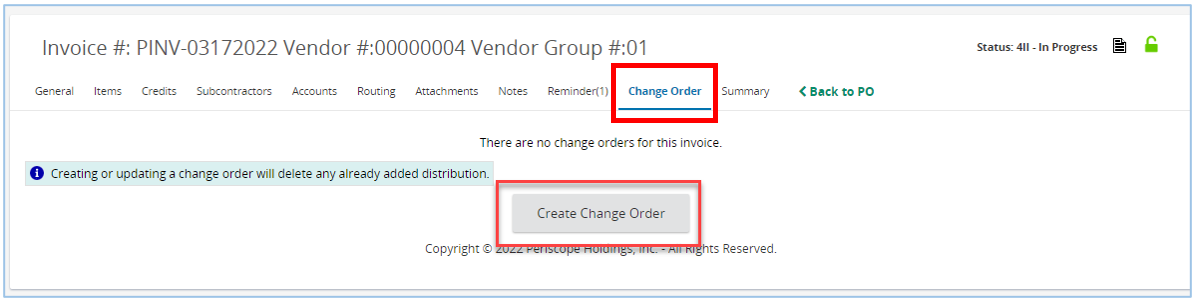 Summary TabThis tab gives a summary of the information input on this Invoice. At the bottom of this tab is also where users will be able to Submit their Invoice for Approval.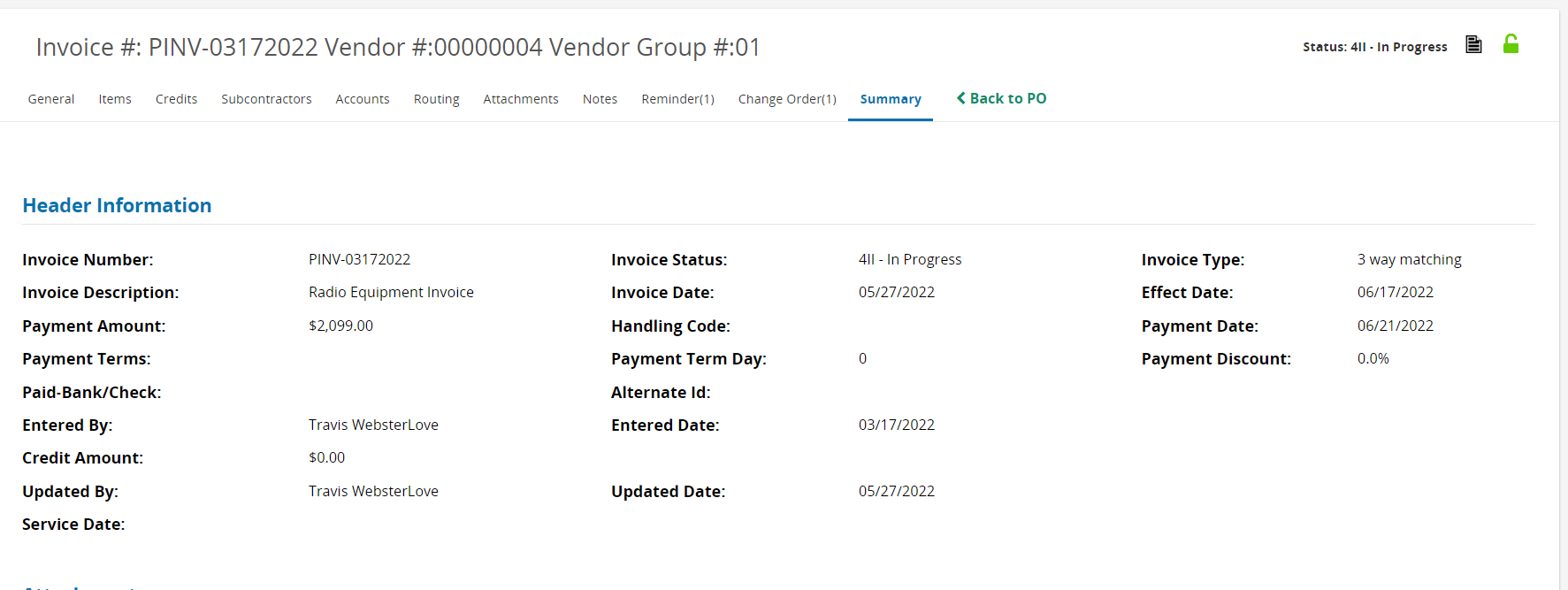 Select the Submit button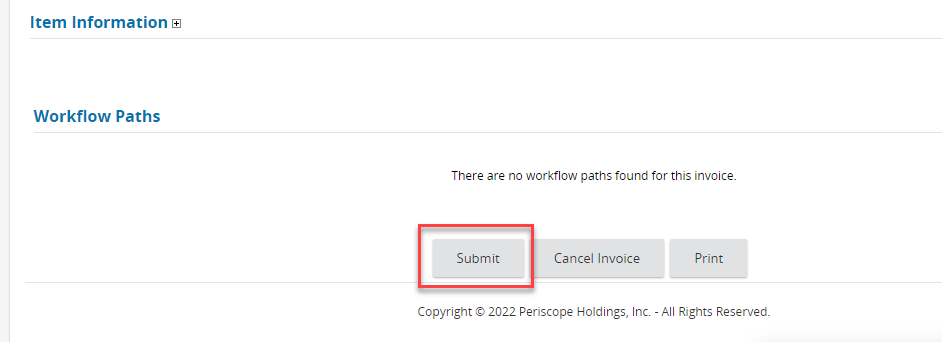 Click Continue to send this along the appropriate Approval Path. The AP Supervisor role in OregonBuys is required to be the final approval on all Invoices. Once Continue is selected the status is set to Ready for Approval.  NOTE:  Approval Path set-up is unique by organization.  If needed, contact your agency core team members who were involved with the Approval Path set-up for your organization with questions, etc.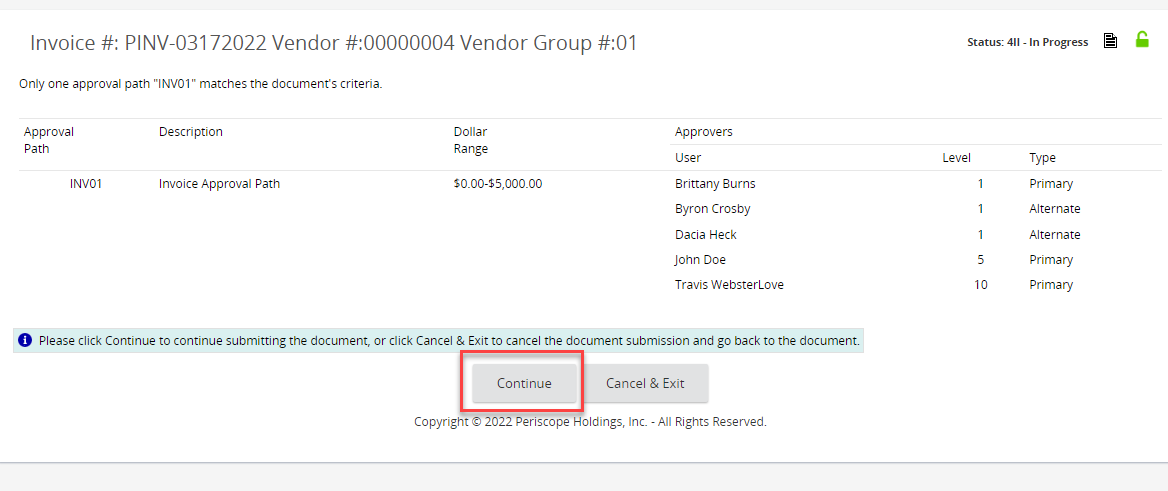 AP Supervisor(s) must login and approve the InvoiceApprovers can choose to Approve or Disapprove the Invoice and add comments explaining the decision, then click Save & Continue.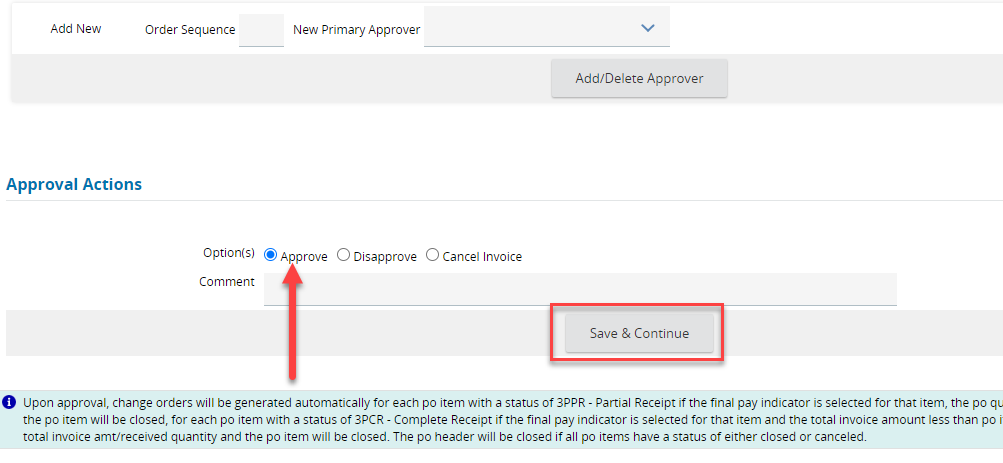 After final approval, the status is set to Approved for Payment. Once an Invoice is in Approved for Payment status, the R*STARS interface pulls the transactions into a file that is transferred to R*STARS each night. The transactions are loaded into R*STARS in a “hold” status on the 530 screen.  The R*STARS user will need to release the transactions for payment. 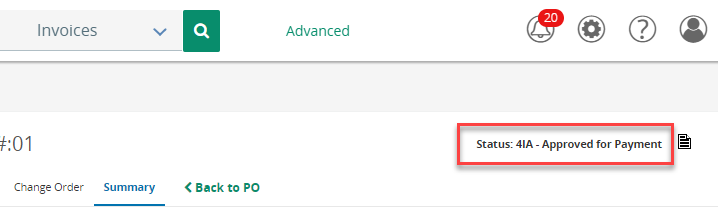 Creating an Invoice for a Partial ReceiptLogin using your login credentials at oregonbuys.gov. To create an Invoice, users must have the Accounts Payable role.Navigate to the left side of the Homepage and click the green “+” iconSelect Invoice on the drop down menu.Search for your Purchase Order.Use the fields to search for your Purchase Order based on a number of criteria (e.g. NIGP Class and Class Item codes)Select Find It to searchSelect the correct Purchase Order.Click SelectGeneral TabFill out the New Invoice page.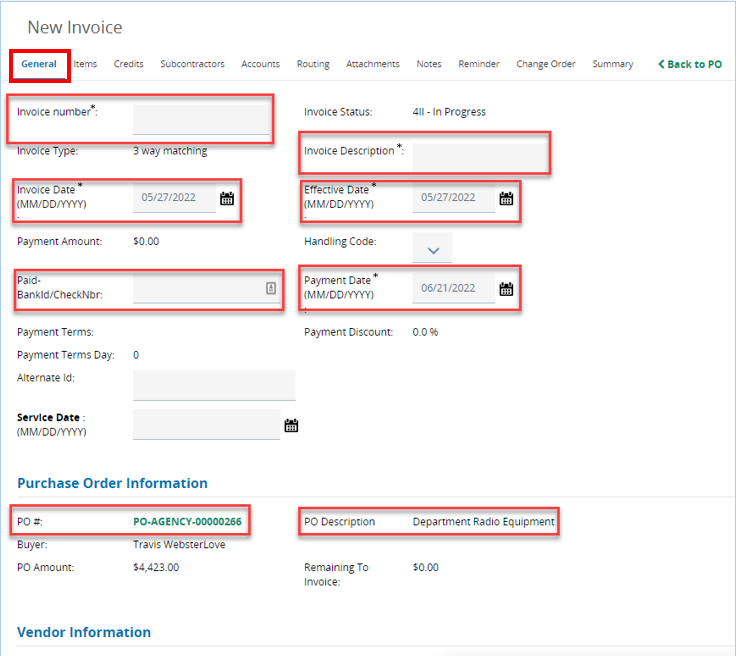 Simple Invoice Needs:Invoice Number – this field is filled out by the user. The Invoice number is an identifier for the Invoice and one vendor may not have duplicate Invoice numbers in the system.Invoice Description – format in this field should reflect what is being procured. This field is publicly viewable, searchable, and reportable. Please ensure that this field is detailed and titled similarly to a document title.Other Fields:Invoice Date – populated with the date on the Invoice is received by agency personnel.Effective Date –This field maps to Effective Date in R*STARS.Payment Date – populated with the date the payment has been or will be made. This field maps to Due Date in RSTARS.Payment Amount – This is the amount to pay on the invoicePaid-BankId/CheckNbr – This will be populated with the paid status once the invoice is paid in R*STARSPO Number – this field is automatically populated. The Purchase Order Number, or PO Number, is the number of the Purchase Order that the Invoice is for. The PO number on this screen is a hyperlink that will take the user to the Purchase Order the current Invoice is for.PO Description – this field is automatically populated. The PO Description is a description of the Purchase Order the Invoice is for.Scroll to the bottom of the pageSelect Save & ContinueItems TabSelect Pay All ItemsThe PO Item Amount shows what would be due if everything had been received.The Permit to Pay shows what the user is permitted to pay due to what has been received.The red validation error will always pop up reminding you that before you can proceed, you must input some Invoice Amount on the line items. This example goes through the Pay All Items option, instead of individually entering the Invoice Amount per line item.The Invoice Amount is what will be paid with the Invoice. Selecting Pay All Items updates the Invoice Amount to the Permit to Pay amount.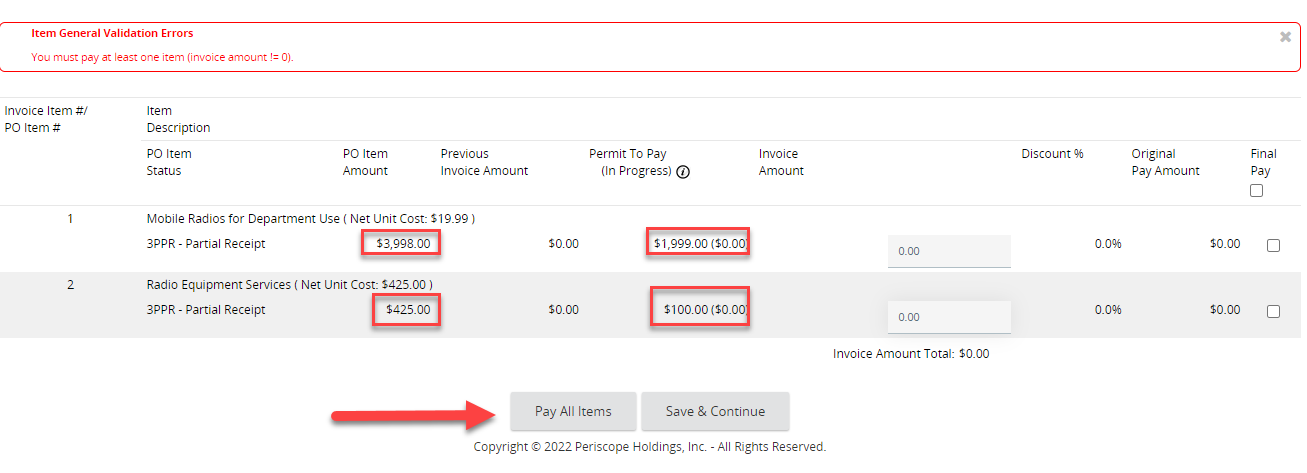 Summary Tab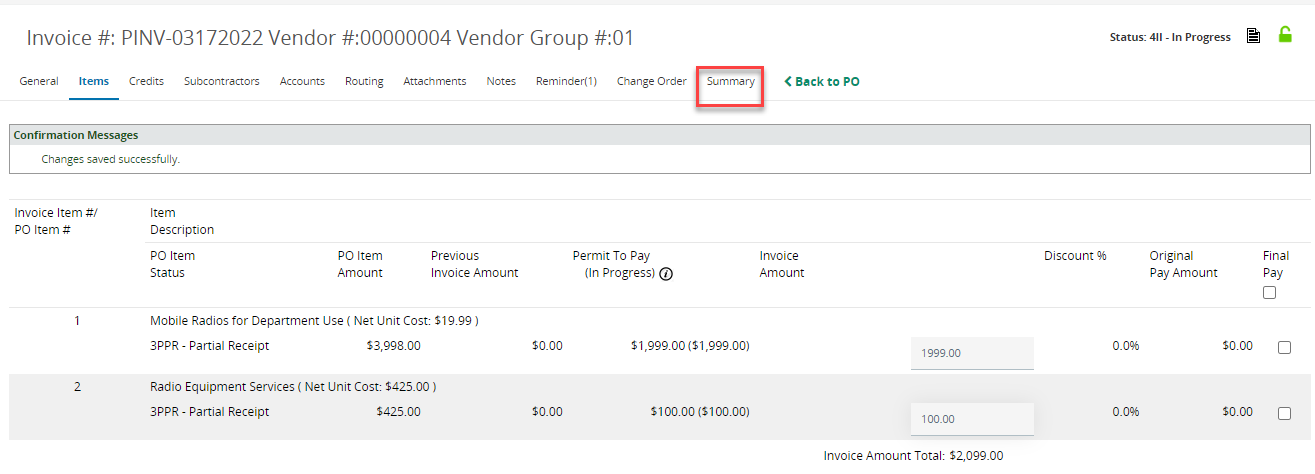 Select the Submit button on the bottom of the Summary TabClick Continue to send this along the appropriate Approval Path. The AP Supervisor is required to be the final approval on all Invoices. Once Continue is selected the status is set to Ready for Payment and the AP Supervisor will need to login to complete the process. Once an Invoice is in Ready for Approval, the AP Supervisor(s) must login and approve the InvoiceAn approver can add a new approver, set the approval order, and change the primary approver.  This is optional.Approvers can choose to Approve or Disapprove the Invoice and add comments explaining the decision.After final approval the status is set to Approved for Payment.Creating an Invoice with a Change OrderLogin using your login credentials at oregonbuys.gov. To create an Invoice, users must have the Accounts Payable roleNavigate to the left side of the Homepage and click the green “+” iconSelect Invoice on the drop downSearch for your Purchase OrderUse the fields to search for your Purchase Order based on a number of criteria (e.g. NIGP Class and Class Item codes)Select Find It to searchSelect the correct Purchase OrderClick SelectGeneral TabFill out the New Invoice page.Simple Invoice Needs:Invoice Number – this field is filled out by the user. The Invoice number is an identifier for the Invoice and one vendor may not have duplicate Invoice numbers in the system.Invoice Description – format in this field should reflect what is being procured. This field is publicly viewable, searchable, and reportable. Please ensure that this field is detailed and titled similarly to a document title.Other fields:Invoice Date – populated with the date on the Invoice is received by agency personnel.Effective Date –This field maps to Effective Date in R*STARS.Payment Date – populated with the date the payment has been or will be made. This field maps to Due Date in RSTARS.Payment Amount – This is the amount to pay on the invoicePaid-BankId/CheckNbr – This will be populated with the paid status once the invoice is paid in R*STARSPO Number – this field is automatically populated. The Purchase Order Number, or PO Number, is the number of the Purchase Order that the Invoice is for. The PO number on this screen is a hyperlink that will take the user to the Purchase Order the current Invoice is for.PO Description – this field is automatically populated. The PO Description is a description of the Purchase Order the Invoice is for.Scroll to the bottom of the pageSelect Save & ContinueItems TabSelect the Items Tab.Select Pay All Items The red validation error will always pop up reminding you that before you can proceed, you must input some Invoice Amount on the line items. The error message is generated immediately because there are no payment amounts entered on the items Tab yet. This example goes through the Pay All Items option, instead of individually entering the Invoice Amount per line item. Selecting Final Pay closes out the Purchase Order and will not allow the user to create a Change Order.  https://www.flipsnack.com/osdsocialmedia/buy-the-way-issue-24/full-view.html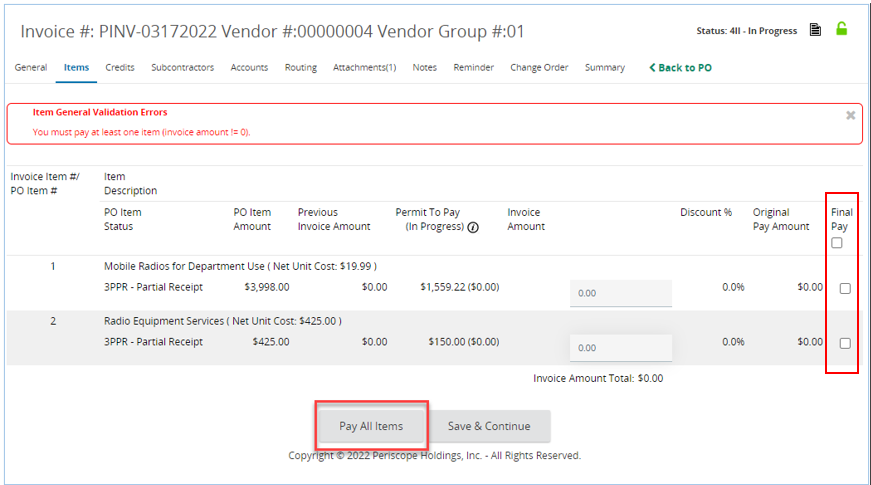 Change Order TabSelect the Change Order Tab.Select Create Change Order.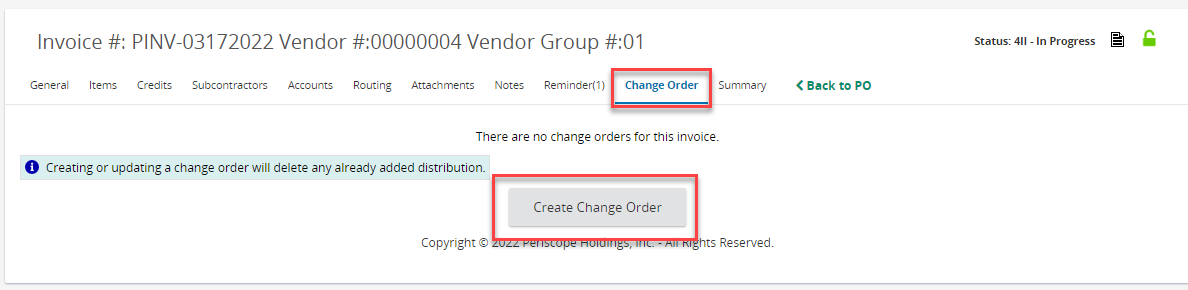 Select the number by the item.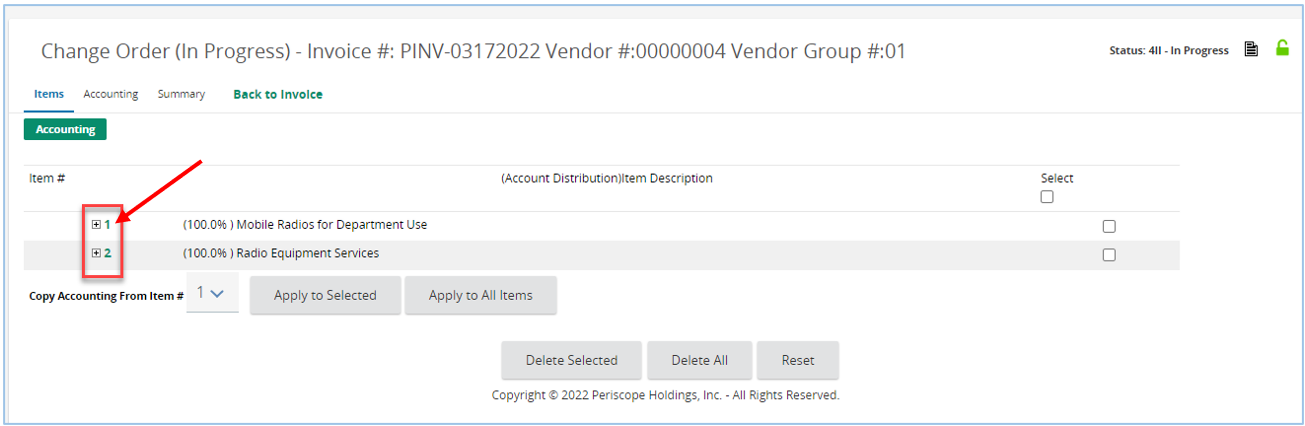 The user can update the Account Code distribution.Update the Account Distribution.Select either Save Based on Dollars when the accounting is split by dollar amount above, or Save Based on Percentages when the accounting is split by percentages above.Select Back to Invoice at the top.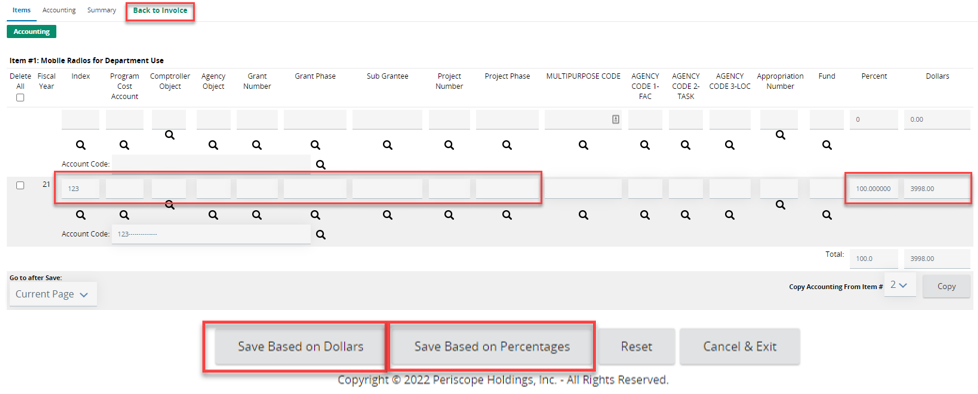 The system will take you back to the Summary Tab of the Invoice, showing a Change Order has been added to the Invoice.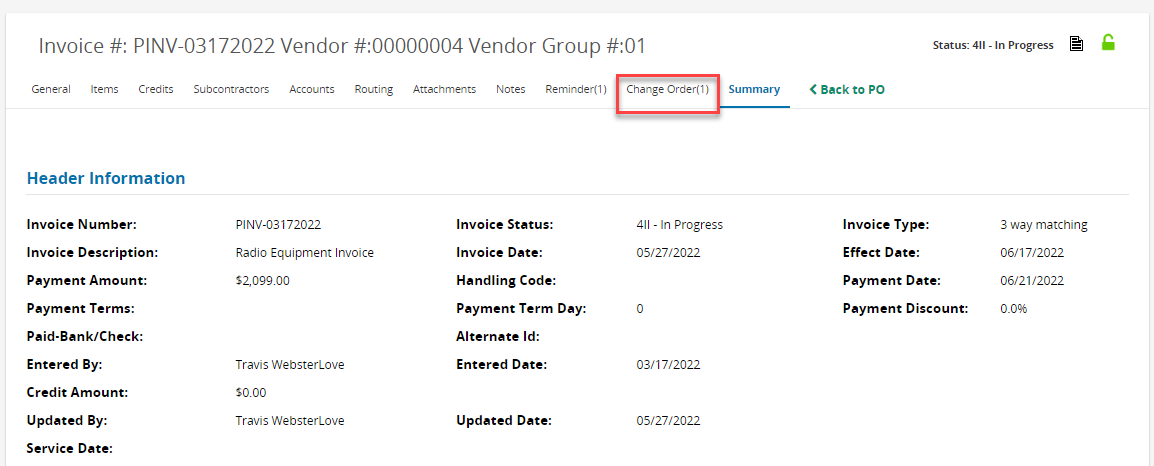 Scroll down and select the Submit button.Click Continue to send this along the appropriate Approval Path. The AP Supervisor is required to be the final approval on all Invoices. Once Continue is selected the status is set to Ready for Approval.AP Supervisor(s) must login and approve the Invoice.The AP Supervisor will be able to navigate to any Invoices in Ready for Approval status from their home page. Approvers can choose to Approve or Disapprove the Invoice and add comments explaining the decision.After final approval the status is set to Approved for Payment. Paying Invoice in Biennium Following Purchase OrderUsers will need to use this process when a good/service is received in the biennium after the Purchase Order is created. For instance, an order is placed in one biennium (maybe towards the end) but the product is then not received until the next biennium (likely towards the beginning).The Receipt guidance document will cover the parts of the previous step in the process relating to Receipts.Following the Basic Purchasing user cloning the Purchase Order from the previous biennium and creating a Receipt, the AP user should navigate to their Purchase Order in Complete Receipt status.Login using your login credentials at oregonbuys.gov. To create an Invoice the user must have the Accounts Payable role.Navigate to the left side of the Homepage and click the green “+” icon.Select Invoice on the drop down.Search for your Purchase Order.Use the fields to search for your Purchase Order based on a number of criteria (e.g. NIGP Class and Class Item codes).Select Find It to searchSelect the correct Purchase OrderClick SelectGeneral Tab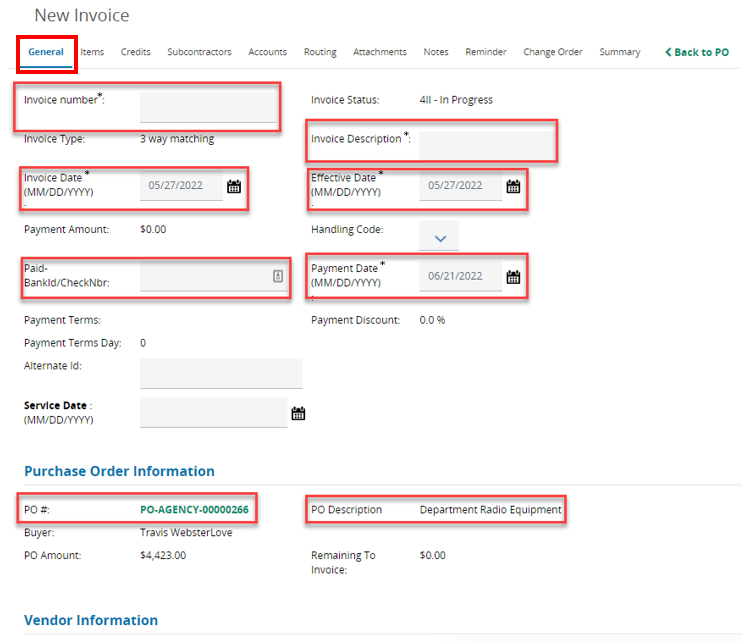 Simple Invoice Needs:Invoice Number – this field is filled out by the user. The Invoice number is an identifier for the Invoice and one vendor may not have duplicate Invoice numbers in the system.Invoice Description – format in this field should reflect what is being procured. This field is publicly viewable, searchable, and reportable. Please ensure that this field is detailed and titled similarly to a document title.    Other fields:Invoice Date – populated with the date on the Invoice is received by agency personnel.Effective Date –This field maps to Effective Date in R*STARS.Payment Date – populated with the date the payment has been or will be made. This field maps to Due Date in RSTARS.Payment Amount – This is the amount to pay on the invoicePaid-BankId/CheckNbr – This will be populated with the paid status once the invoice is paid in R*STARSPO Number – this field is automatically populated. The Purchase Order Number, or PO Number, is the number of the Purchase Order that the Invoice is for. The PO number on this screen is a hyperlink that will take the user to the Purchase Order the current Invoice is for.PO Description – this field is automatically populated. The PO Description is a description of the Purchase Order the Invoice is for.Scroll to the bottom of the page.Select Save & Continue.Items TabSelect Pay all Items.The red validation error will always pop up reminding you that before you can proceed, you must input some Invoice Amount on the line items. This example goes through the Pay All Items option, instead of individually entering the Invoice Amount per line item.Selecting Final Pay closes out the Purchase Order and will not allow the user to create a Change Order.  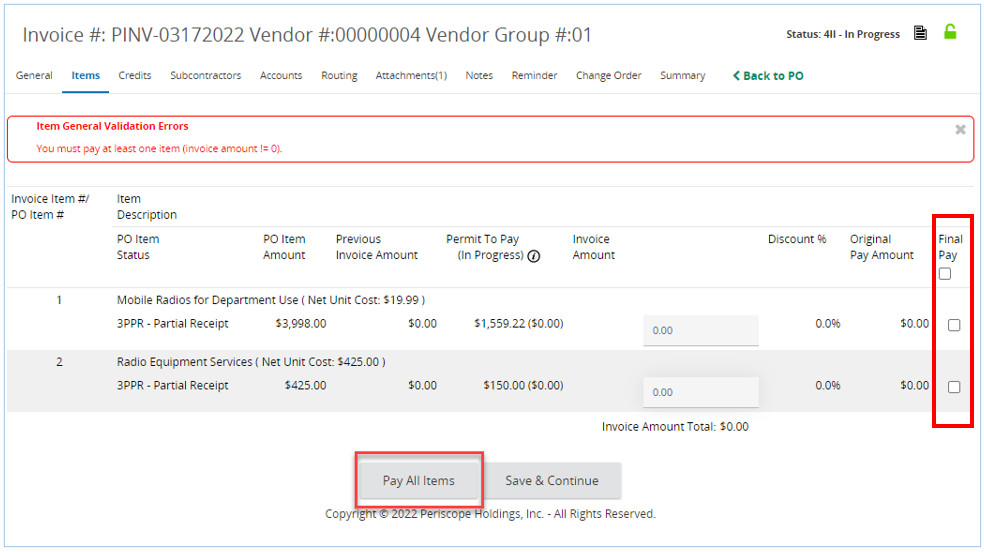 Summary TabThis tab gives a summary of the information input on this Invoice. At the bottom of this tab is also where users will be able to Submit their Invoice for Approval.Scroll to the bottom and select the Submit buttonClick Continue to send this along the appropriate Approval Path. The AP Supervisor role in OregonBuys is required to be the final approval on all Invoices. Once Continue is selected the status is set Ready for Approval.AP Supervisor(s) must login and approve the InvoiceApprovers can choose to Approve or Disapprove the Invoice and add comments explaining the decision.After final approval the status is set to Approved for Payment. Once an Invoice in in Approved for Payment status the R*STARS interface pulls the transactions into a file that is transferred to R*STARS each night. The transactions are loaded into R*STARS in a “hold” status on the 530 screen. The R*STARS user will need to release the transactions for payment. NOTE:  It is recommended agencies regularly pull a reconciliation report from RSTARS to insure all payments were made.  For more information about the OregonBuys Accounts Payable (AP) Daily to OregonBuys to R*STARS Reconciliation Process view the following course in Workday:DAS - PS - OregonBuys Accounts Payable (AP) Daily OregonBuys to R*STARS Reconciliation Process